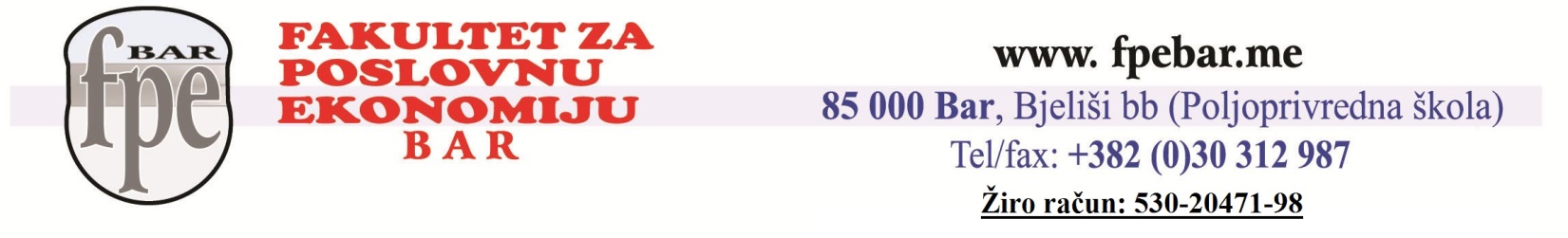 Osnovne akademske studije: PRAVOTip studija: AkademskeStepen studija: VI (180 ECTS)Zvanje: Bachelor prava, oblast Poslovno pravo / Međunarodno pravo / PravosuđeRed. br.Šif. pred.Naziv predmetaSem.Broj časovaPred./vj.Broj časovaPred./vj.ECTSPRVA GODINA OSNOVNIH STUDIJAPRVA GODINA OSNOVNIH STUDIJAPRVA GODINA OSNOVNIH STUDIJAPRVA GODINA OSNOVNIH STUDIJAPRVA GODINA OSNOVNIH STUDIJAPRVA GODINA OSNOVNIH STUDIJAPRVA GODINA OSNOVNIH STUDIJA1.Istorija pravaI3072.Uvod u pravoI4083.Rimsko pravoI3184.Osnovi ekonomijeI2075.Informacione tehnologijeII2256.Ustavno pravoII4087.Uvod u pravo Evropskih integracijaII3088.Izborni predmet I II2/49.Engleski jezik III325 Ukupno ECTS Ukupno ECTS Ukupno ECTS Ukupno ECTS Ukupno ECTS Ukupno ECTS60Red. br.Red. br.Šif. pred.Naziv predmetaSem.Broj časovaPred./vj.Broj časovaPred./vj.ECTSDRUGA GODINA OSNOVNIH STUDIJADRUGA GODINA OSNOVNIH STUDIJADRUGA GODINA OSNOVNIH STUDIJADRUGA GODINA OSNOVNIH STUDIJADRUGA GODINA OSNOVNIH STUDIJADRUGA GODINA OSNOVNIH STUDIJADRUGA GODINA OSNOVNIH STUDIJADRUGA GODINA OSNOVNIH STUDIJA10.Građansko pravo opšti dio i Stvarno pravoIII43811.Porodično pravoIII31512.Obligaciono pravoIII32613.Upravno pravoIII32714.Radno pravoIII30415.Krivično pravo- opšti i posebni dioIV43816.Nasljedno pravoIV21517.Osnovi kompanijskog prava i trgovinsko pravoIV32718.Međunarodno javno pravoIV42619.Engleski jezik IIIV224Ukupno ECTSUkupno ECTSUkupno ECTSUkupno ECTSUkupno ECTSUkupno ECTSUkupno ECTS60Red. br.Red. br.Šif. pred.Naziv predmetaSem.Broj časovaPred./vj.Broj časovaPred./vj.ECTSTREĆA GODINA OSNOVNIH STUDIJA TREĆA GODINA OSNOVNIH STUDIJA TREĆA GODINA OSNOVNIH STUDIJA TREĆA GODINA OSNOVNIH STUDIJA TREĆA GODINA OSNOVNIH STUDIJA TREĆA GODINA OSNOVNIH STUDIJA TREĆA GODINA OSNOVNIH STUDIJA TREĆA GODINA OSNOVNIH STUDIJA 20.Krivično procesno pravo	V32721.Građansko procesno pravoV42822.Međunarodno privatno pravoV32723.Izborni Modul: predmet 1V22424.Izborni Modul: predmet 2V22425.Stručna praksa, pravna klinika i projektni radVI-162026.Diplomski radVI-810Ukupno ECTSUkupno ECTSUkupno ECTSUkupno ECTSUkupno ECTSUkupno ECTSUkupno ECTS60Red. br.Red. br.Šif. pred.Naziv predmetaSem.Broj časovaPred./vj.Broj časovaPred./vj.ECTSPRVA GODINA OSNOVNIH STUDIJA – lista izbornih predmetaPRVA GODINA OSNOVNIH STUDIJA – lista izbornih predmetaPRVA GODINA OSNOVNIH STUDIJA – lista izbornih predmetaPRVA GODINA OSNOVNIH STUDIJA – lista izbornih predmetaPRVA GODINA OSNOVNIH STUDIJA – lista izbornih predmetaPRVA GODINA OSNOVNIH STUDIJA – lista izbornih predmetaPRVA GODINA OSNOVNIH STUDIJA – lista izbornih predmetaPRVA GODINA OSNOVNIH STUDIJA – lista izbornih predmetaSociologija II204Pravna etika i kultura II204Akademsko pisanje II224Br.:Naziv modulaNaziv predmetaSem.Broj časovaPred./vj.Broj časovaPred./vj.ECTSTREĆA GODINA OSNOVNIH STUDIJA – lista izbornih modulaTREĆA GODINA OSNOVNIH STUDIJA – lista izbornih modulaTREĆA GODINA OSNOVNIH STUDIJA – lista izbornih modulaTREĆA GODINA OSNOVNIH STUDIJA – lista izbornih modulaTREĆA GODINA OSNOVNIH STUDIJA – lista izbornih modulaTREĆA GODINA OSNOVNIH STUDIJA – lista izbornih modulaTREĆA GODINA OSNOVNIH STUDIJA – lista izbornih modulaAPoslovno pravoStečajno pravoV224APoslovno pravoKompanijsko pravoV214BMeđunarodno pravoPravo EUV204BMeđunarodno pravoLjudska prava i slobode V224CPravosuđePrekršajno pravoV224CPravosuđeNotarsko i advokatsko pravoV224